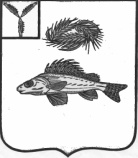 ФИНАНСОВОЕ УПРАВЛЕНИЕ АДМИНИСТРАЦИИЕРШОВСКОГО МУНИЦИПАЛЬНОГО РАЙОНА                            САРАТОВСКОЙ ОБЛАСТИ                                                    ПРИКАЗ № 27от  08 октября  2018 г.                                                       Об утверждении Порядка направления в финансовое управления                          администрации ЕМР информации о результатах рассмотрения дела в суде, о наличии оснований и результатах обжалования судебного акта             В целях реализации требований пункта 3 статьи 242.2 Бюджетного кодекса Российской Федерации приказываю: 1. Утвердить Порядок направления в  финансовое  управление администрации ЕМР информации о результатах рассмотрения дела в суде, о наличии оснований и результатах обжалования судебного акта согласно приложению №1,2. 2. Настоящий приказ разместить на официальном сайте администрации Ершовского муниципального района в сети «Интернет».   3. Контроль за исполнением настоящего приказа оставляю за собой. Председатель комитета по финансовым вопросам,  начальник финансового управления                                  Т.М.Рыбалкина.                                                                    Приложение № 1 к приказу финансового                                                                               управления  от 08.10.2018 г. № 27                     Порядок  направления в финансовое управления                          администрации ЕМР информации о результатах рассмотрения дела в суде, о наличии оснований и результатах обжалования судебного акта     1. Настоящий Порядок устанавливает правила предоставления в финансовое управления администрации ЕМР (далее - управление) главными распорядителями средств бюджета Ершовского муниципального района, представлявшими в суде интересы Ершовского муниципального района в соответствии с пунктом 3 статьи 158 Бюджетного кодекса Российской Федерации (далее - главные распорядители), информации о результатах рассмотрения дела в суде, о наличии оснований и результатах обжалования судебного акта.     2. Информация о результатах рассмотрения дела в суде, о наличии оснований и результатах обжалования судебного акта предоставляется в управление главными распорядителями по искам к Ершовскому муниципальному району о возмещении вреда, причиненного незаконными действиями (бездействием) муниципальных органов Ершовского муниципального района  или их должностных лиц, в том числе в результате издания муниципальными органами  Ершовского муниципального района актов, не соответствующих решению или иному нормативному правовому акту, а также судебных актов по иным искам о взыскании денежных средств за счет средств казны Ершовского муниципального района (за исключением судебных актов о взыскании денежных средств в порядке субсидиарной ответственности главных распорядителей средств бюджета Ершовского муниципального района), судебных актов о присуждении компенсации за нарушение права на исполнение судебного акта в разумный срок за счет средств бюджета Ершовского муниципального района   3. Главный распорядитель направляет в управление информацию о результатах рассмотрения дела в суде с приложением копии судебного акта, а также представляет информацию о наличии оснований для обжалования судебного акта в форме документа на бумажном носителе, подписанного уполномоченным должностным лицом главного распорядителя либо в форме электронного документа в течение десяти дней после вынесения (принятия) судебного акта в окончательной форме. 4. Главный распорядитель при наличии оснований для обжалования судебного акта, а также в случае обжалования судебного акта иными участниками судебного процесса направляет в управление информацию о результатах обжалования судебного акта с приложением его копии в форме документа на бумажном носителе, подписанного уполномоченным должностным лицом главного распорядителя либо в форме электронного документа в течение десяти дней после вынесения (принятия) судебного акта апелляционной, кассационной или надзорной инстанции в окончательной форме.                                                                    Приложение № 2 к приказу финансового                                                                    управления  от 08.10.2018 г. № 27                     Порядок  направления в финансовое управления                          администрации ЕМР информации о результатах рассмотрения дела в суде, о наличии оснований и результатах обжалования судебного акта      1. Настоящий Порядок устанавливает правила предоставления в финансовое управления администрации ЕМР (далее - управление) главными распорядителями средств бюджета муниципального образования г. Ершов, представлявшими в суде интересы муниципального образования г. Ершов  в соответствии с пунктом 3 статьи 158 Бюджетного кодекса Российской Федерации (далее - главные распорядители), информации о результатах рассмотрения дела в суде, о наличии оснований и результатах обжалования судебного акта.     2. Информация о результатах рассмотрения дела в суде, о наличии оснований и результатах обжалования судебного акта предоставляется в управление главными распорядителями по искам к муниципальному образованию г.Ершов  о возмещении вреда, причиненного незаконными действиями (бездействием) муниципальных органов муниципального образования г.Ершов  или их должностных лиц, в том числе в результате издания муниципальными органами  Ершовского муниципального района по МО  г.Ершов  актов, не соответствующих решению или иному нормативному правовому акту, а также судебных актов по иным искам о взыскании денежных средств за счет средств казны муниципального образования г. Ершов (за исключением судебных актов о взыскании денежных средств в порядке субсидиарной ответственности главных распорядителей средств бюджета муниципального образования г. Ершов), судебных актов о присуждении компенсации за нарушение права на исполнение судебного акта в разумный срок за счет средств бюджета муниципального образования  г. Ершов.    3. Главный распорядитель направляет в управление информацию о результатах рассмотрения дела в суде с приложением копии судебного акта, а также представляет информацию о наличии оснований для обжалования судебного акта в форме документа на бумажном носителе, подписанного уполномоченным должностным лицом главного распорядителя либо в форме электронного документа в течение десяти дней после вынесения (принятия) судебного акта в окончательной форме. 4. Главный распорядитель при наличии оснований для обжалования судебного акта, а также в случае обжалования судебного акта иными участниками судебного процесса направляет в управление информацию о результатах обжалования судебного акта с приложением его копии в форме документа на бумажном носителе, подписанного уполномоченным должностным лицом главного распорядителя либо в форме электронного документа в течение десяти дней после вынесения (принятия) судебного акта апелляционной, кассационной или надзорной инстанции в окончательной форме.